Rector Involvement Dear Rectors,We are grateful that the Lord is using you to raise up those aspiring to ordained ministry. The Ordination Preparation Process in the Gulf Atlantic Diocese begins with you and the members of your parish. One significant aspect of discernment for the individual, you, and the Parish Discernment Team is to which order, Deacon or Priest, the individual is called. Please do not assume one over another without careful consideration. As you prayerfully discern an Aspirant’s call for ministry, whether ordained or not, and to which order, we ask God to bless you with wisdom and discernment. If you determine that the Aspirant is not called to ordained ministry, we trust you will help that individual discover his/her unique place in the body of Christ. We expect that each Aspirant will be able to clearly articulate the message of the Gospel. For example, in a casual setting such as a coffee shop or grocery store, our expectation is that they would “always be ready to give an account for the hope that is in them, and with gentleness and respect” (1 Peter 3:15). The Bishop expects every Aspirant to teach the Catechism. This could be in a Confirmation class, a Newcomers’ class, or just having them find a friend whom they could lead in a study of the Catechism. Also, we encourage you to be involved in the part of the process we describe as their “Unique Place in the Body of Christ.” This includes an exploration of spiritual gifts, as well as passion, personality, experience, etc. and how these may blend together to guide the person toward their unique place in the Body. In summary form, here is what you as Rector need to do:The initial expectation is that the Aspirant is a member of your church and has been around long enough (at least one year) for you to observe his/her character, ministry, leadership, and servanthood to the extent that you are willing and able to conduct a Careful Inquiry with the individual. Feel free to contact the Canon for Leadership to discuss your role in the process. Send an initial email to the Canon for Leadership and Bishop indicating your affirmation of the aspirant’s call, paying attention to the list of considerations found on page 9. Conduct your Careful Inquiry of the Aspirant until you are able to fill out the report (p. 17) with confidence and thoroughness. We expect this Careful Inquiry normally to take six months to a year to complete. It is not helpful for you to be unsure of someone’s suitability for ordained ministry and send them along in the process, hoping that they will be turned down on the diocesan level. Guidelines for this inquiry, along with questions we hope you will be able to answer as part of the report form, are attached. Please review the Good Samaritan Parable Reflection with Aspirant (Appendix C, pages 28-30).Please review the Lifeway Online Assessment (cf. top of page 11) with her or him. When complete, please send your Report of Careful Inquiry to the Bishop and Canon for Leadership via email; the Aspirant will then request a meeting with the Bishop. The Aspirant will submit a 1-2 page reflection on that meeting to the Canon for Leadership.After the Aspirant meets with the Bishop, you will form a Parish Discernment Team (PDT) which will thoroughly explore with your Aspirant his/her call to ministry. See the suggested guidelines and report forms for the PDT (see pages 16-22). The Parish Discernment Team is made up solely of lay members of the church. Working under the guidance of, but relatively independently of, the Rector/ Vicar, they provide the lay endorsement of the aspirant. Each PDT member must sign the same theological statement as that of the Aspirant (see Appendix B). It is helpful to do this early on in the process so as to not lose members along the way.Assign a PDT chair of your choice. You should meet initially with this person to guide him/her as to what it means to lead the PDT, and be available during the process to encourage and advise the chair. The chair will meet with the parish liaison from the diocese, who will advise them in this process.Ask 4-6 other individuals to serve on the PDT, the majority of whom will be the Rector’s choice. You may ask the Aspirant to submit a name of someone to on the PDT. If the Aspirant is a woman, choose parishioners who are not opposed to the ordination of women. The job of the PDT is to discern a call to ordination. This is not the time for female aspirants to have to defend themselves over against people with a different theological understanding.In most cases the Rector will want to meet initially with the PDT (as well as with the chair) to discuss the discernment process. There is not a specific number of meetings with the PDT. We want them to meet long enough to be able to give a thorough report, which we expect usually to take about six months. For some Aspirants that will take more time than others. It is the Bishop’s suggestion that the PDT chair report to you following every meeting to determine whether their work has been completed.The Rector’s Careful Inquiry and the PDT Report will be given to the Vestry for their consideration. See the Vestry Recommendation Form (p. 23).Give thought, with your Vestry and Finance Committee, as to what kind of prayer, financial, and practical help you will be able to give your Aspirants as they move forward. Please consider the following:The cost of the Discernment Process begins around $1730 ($200 application, $180 Oxford Document Check, $1250 Psychological Exam (with an additional $250 for a Spouse), and $98 Sexual Ethics and Boundaries training). Beyond that, there are the costs of Theological Education, whether a 3-year residential degree program or an alternative suggested by the OPT and approved by the Bishop. There will be times when the Aspirant incurs expenses beyond those listed above, such as travel and lodging to required interviews and examinations. The Diocesan Budget will cover up to 1/3 of the costs for the Psychological Testing.Aspirants are advised of these costs and will be told that they are responsible for them. They will be encouraged to engage in a conversation with you regarding how much the parish will be able to help. There might be some creative fund-raising that can take place on the parish level to encourage their endeavors.Stay in touch with your Aspirant throughout their process. Consider visiting him/her during theological training.  We will ask each person to send their quarterly Ember Day Letters not only to the Bishop and Canon for Leadership, but also to you. (For a description of Ember Day Letters, see description under Postulant Work.)It is most helpful if you have a good understanding of the process in the Gulf Atlantic Diocese. We have streamlined the process as much as possible, while still being thorough. If you have questions or suggestions, please contact us. Thank you for your ministry, for encouraging and equipping the saints for the work of ministry and for building up the Body of Christ. 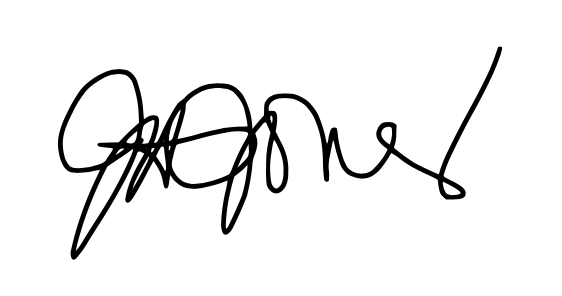 God bless you,The Venerable Jessica Jones, PhDArchdeacon & Canon for Leadershiparchdeacon@gulfatlanticdiocese.orgSuggested Guidelines for the Rector’s Careful InquiryAlthough the discernment process for ordained ministry begins the moment the question first arises in conversation between a potential Aspirant and another follower of Jesus, the process formally begins with the Rector’s (or Vicar’s) Careful Inquiry. This consists of time spent with the Aspirant (and spouse or fiancée, if applicable) to discern the person’s suitability for and calling to ordained ministry.During your time spent together, here are a few of the areas that might be helpful to explore:Have him/her tell you their story about God’s work and leading in their life.Can he/she clearly and casually share their testimony, as well as the message of the Gospel?Who or what has shaped him/her as a person?Would you describe the Aspirant as a person of stable character?Inquire as to Aspirant’s physical and emotional health – How does this person take care of himself/herself?What is the main source of authority for the person’s moral behavior?To what extent has the person been shaped by individual and corporate devotional disciplines?Is the person reasonably well acquainted with the Bible and the Prayer Book?What might be brought to light when a background check is conducted?Who or what exemplifies what ministry is all about for the Aspirant?How does the Aspirant understand the church in relationship to his/her concept of ministry? Does this ministry have to be ordained to be effective?Spend sufficient time exploring both the Diaconate and the Priesthood, not prematurely assuming one or the other. See the resources on the Diocesan Ordination web page, including the Parable Assessment.In what ministries is the Aspirant presently involved? In what ministries would this person like to be invited to share?What would happen if the discernment turns out that ordination is not the best setting for this person’s ministry?Is the Aspirant capable of acquiring the needed body of knowledge and skills for the ministry under consideration?Does this person exhibit an openness to growth, change and life-long learning?See also the areas to address in the Rector/Vicar Report on the following page.Rector Report of Careful InquiryTHIS FORM IS AVAILABLE TO DOWNLOAD AT THE DIOCESAN WEBSITEDate:Aspirant’s Name:Your Name:Church:Church Address:Phone Number(s):Email Address:How long have you known the Aspirant?Summarize your discernment process with the Aspirant. Who first raised the issues of Holy Orders? What were the circumstances of his/her call? When was this call affirmed by both the Aspirant and the Rector?In what kind of ministerial activities have you or other leaders observed the Aspirant?Describe your observation of the Aspirant’s experience in church settings, commenting onMatters of integrityEmotional strengthConfidencePersonal and intellectual maturityRelationshipsSpiritual maturityAbility to share the GospelAbility to teach the CatechismWhat do you see as the Aspirant’s spiritual gifts and talents? How has the Aspirant used these in the parish setting?Comment on strengths and weaknesses you have observed. List areas of growth for the Aspirant to achieve before ordination.How might the Aspirant’s home environment affect his/her ability to prepare for ministry?Can you with confidence recommend this person for ordained ministry? If yes, to which order and why? If not, why not?Please submit by email:The Venerable Jessica Jones, PhDArchdeacon & Canon for Leadershiparchdeacon@gulfatlanticdiocese.orgGuidelines for the Parish Discernment TeamThese Guidelines should be reviewed together by the whole Team at their first meeting. The task of the Parish Discernment Team (PDT) is to assist the Rector and Vestry in discernment of God’s will for Aspirants who feel called to ordained ministry. This discernment, accomplished in the context of the Aspirant’s home church with lay peers, is of critical importance.  Either you will affirm the Aspirant’s call to ordained ministry or you will not. You will also assist in discerning to which order of ministry the individual is called; please do not assume one over the other without careful consideration. (See the earlier section on Deacons and Priests.) You may be able to affirm a call to ordained ministry yet sense that it is not the right time. If you are not able to affirm a call to ordination, it is our hope that the PDT will continue to work with the former Aspirant until you, and the Rector, have helped him/her find the unique place in the Body of Christ that the Lord has prepared in advance for this person to do. The task of discernment is truly an awesome responsibility, especially as it has direct implications for future decisions of another’s life. This work should be undertaken with a humble awareness of the privilege it is to participate in what God is doing in someone else’s life, and in the life of the Church. The PDT is not an advocacy group, nor a support group. Instead, its goal is to hear from the Lord about the future direction of the Aspirant’s life and speak truth in love through the leading of the Holy Spirit, whether that is a “yes,” a “no,” or a “not now.”  Please ask yourself if you are willing and able to give the Aspirant, your fellow churchgoer, whichever of these three determinations is deemed appropriate. Your recommendation will be given consideration by the Vestry of your parish, who along with the Rector, will decide whether or not a person should continue in the process toward ordination.The composition of the PDT, including designating a Chair, is the prerogative of the Rector. The Chair will meet with a diocesan representative to guide them in this process. Each person on the PDT will sign the Theological Statement that our Aspirant is asked to sign early in the process (see Appendix B). If the Aspirant is a woman, the Bishop asks that the PDT members be open to the ordination of women as this is not the arena for her to have to address or defend that issue. The Aspirant, and his/her spouse or fiancée, should be invited to attend some of the sessions with the PDT. During the first two times with the Aspirant (or however long it takes you to get there), the PDT should be seeking to form an understanding of the Aspirant’s relationship with God, his/her devotional life and discipline, and the degree to which he/she has a good understanding of worship and witness. The last half of your work should focus on the Aspirant’s relationships with others and ordained ministry potential. You may choose to begin with the end in mind and use the Evaluation Form questions to guide your time together. The PDT should be aware that this work is intensely personal for the Aspirant and will be most effectively conducted in an atmosphere of trust and respect. PDT members will assure the Aspirant of the confidential nature of this work, help the Aspirant grow in his/her self-understanding, where he/she is gifted and where grace needs to be sought. The PDT may request the Aspirant develop and complete a ministry project in the parish, especially if he/she has not been deeply involved in the life of the parish. With concurrence of the Rector, the PDT may also request to receive copies of the written work the Aspirant is doing for the Diocese.There is no set number of meetings required for the PDT, though we see this taking four to six months in most settings. After the second meeting, and after every meeting thereafter, the PDT Chair will communicate with the Rector. The Rector and PDT Chair will determine when the work of the PDT is finished. The PDT Chair will complete the evaluation. This document and the signed theological statements will be sent to the Diocesan Office along with the Vestry Recommendation.Parish Discernment Team Report FormTHIS FORM IS AVAILABLE TO DOWNLOAD AT THE DIOCESAN WEBSITEThe following is to be completed by the Chair of the Parish Discernment Team (PDT), though every member of the PDT should have a copy with which to work. Aspirant’s Name:Parish, Location:Names of PDT Members and email address (denote who served as Chair):Date of all PDT meetings:Did each PDT Member sign the Theological Statement (see Appendix B, p. 27)? Attach copies of each to this Evaluation.OverviewHow long have you known the Aspirant and in what context?Describe the Aspirant’s attitude to learning. Is he/she a life-long learner? Is he/she teachable and able to learn from other perspectives? Do you believe the aspirant to be academically capable of meeting the challenges of theological education and of the ministry?What have you learned about the Aspirant’s family life?What have you been able to learn from the Aspirant’s employment history?How does the Aspirant use his/her leisure time? How does the Aspirant spend Sabbath time?How does the Aspirant demonstrate a servant’s heart, being able to serve without the need for recognition, and to be responsive to praise without being dependent on it?Relationship with GodHow does this person’s life reflect the love of God?What have you learned about this person’s devotional life and discipline?Is this person regular in attending worship and participating in the liturgy?How does this person give evidence of an awareness of God’s involvement in ordinary and everyday events as well as in times of crisis?Relationship with OthersDescribe the Aspirant’s ability to develop and maintain relationships in the parish.How do people outside and within the parish regard the Aspirant?How does the Aspirant encourage and enable other people’s ministries, both lay and ordained?How has the Aspirant demonstrated leadership and service in the parish and the community? Can he/she accept the authority of others?What are the Aspirant’s greatest strengths for ministry?In what areas does the Aspirant especially need to seek grace?To the best of your ability, and understanding that not all are gifted in all areas, comment about the Aspirant’s ministry skills in these areas (as many as you have observed):PreachingTeachingEvangelismGroup leadershipWorship leadershipPastoral visitationCounselingInterpersonal relationshipsAdministrationConflict managementInitiation of new ministryReflection SummaryHow would you describe the Aspirant’s potential for ordained ministry based on your own observation and knowledge of the aspirant at this time? What do you feel is motivating the Aspirant’s pursuit of ordination?To which order do you believe this person is being called? Vocational Deacon Priest Please summarize in a few sentences the reasons for this discernment as to which order by describing how well the following characteristics describe the aspirant (based on the selection marked in #20)?VOCATIONAL DEACONDeacons likewise must be dignified, not double-tongued,3 not addicted to much wine, not greedy for dishonest gain. 9 They must hold the mystery of the faith with a clear conscience. 10 And let them also be tested first; then let them serve as deacons if they prove themselves blameless. 11 Their wives (or women) likewise must be dignified, not slanderers, but sober-minded, faithful in all things. 12 Let deacons each be the husband of one wife, managing their children and their own households well. 13 For those who serve well as deacons gain a good standing for themselves and also great confidence in the faith that is in Christ Jesus. (1 Timothy 3:8-13)PRIEST (PRESBYTER)An overseer must be above reproach, the husband of one wife,2 sober-minded, self-controlled, respectable, hospitable, able to teach, 3 not a drunkard, not violent but gentle, not quarrelsome, not a lover of money. 4 He must manage his own household well, with all dignity keeping his children submissive, 5 for if someone does not know how to manage his own household, how will he care for God’s church? 6 He must not be a recent convert, or he may become puffed up with conceit and fall into the condemnation of the devil. 7 Moreover, he must be well thought of by outsiders, so that he may not fall into disgrace, into a snare of the devil. (1 Timothy 3)This is why I left you in Crete, so that you might put what remained into order, and appoint elders in every town as I directed you— 6 if anyone is above reproach, the husband of one wife, and his children are believers5 and not open to the charge of debauchery or insubordination. 7 For an overseer, as God’s steward, must be above reproach. He must not be arrogant or quick-tempered or a drunkard or violent or greedy for gain, 8 but hospitable, a lover of good, self-controlled, upright, holy, and disciplined. 9 He must hold firm to the trustworthy word as taught, so that he may be able to give instruction in sound doctrine and also to rebuke those who contradict it. (Titus 1:5-9)Knowing that no clergy person has all the spiritual gifts, would you recruit this person to serve your parish as an ordained leader if the appropriate position were available? Can you describe how you envision the Aspirant fulfilling the Bishop’s charge from the Ordinal (above)? Intuitively, do you have any reservations about recommending this person to the Vestry, the Bishop and the Ordination Preparation Team for continuing in the Ordination Process?Is there anything further you think we should know?Signature of PCT Chair:Date:Please submit completed work by email:The Venerable Jessica Jones, PhDArchdeacon & Canon for Leadershiparchdeacon@gulfatlanticdiocese.orgVestry Recommendation of the AspirantDate:The Vestry of ____________________________________________________ (Name and Location of Church)believes that ________________________________________ (Name of Aspirant) is being called by God to ordained ministry as a  Vocational Deacon Priestin God’s one, holy, catholic and apostolic Church and commends him/her for further discernment by diocesan leadership. _________________________________		 ________________________________ Senior Warden (Printed Name)				(Signature)________________________________ 		________________________________ Junior Warden (Printed Name) 				(Signature)_________________________________ 		________________________________ Rector (Printed Name) 					(Signature)_________________________________ 		________________________________ (Printed Name) 						(Signature)_________________________________ 		________________________________ (Printed Name) 						(Signature)_________________________________ 		________________________________ (Printed Name) 						(Signature)_________________________________ 		________________________________ (Printed Name) 						(Signature)_________________________________ 		________________________________ (Printed Name) 						(Signature)_________________________________ 		________________________________ (Printed Name) 						(Signature)THIS FORM IS AVAILABLE TO DOWNLOAD AT THE DIOCESAN WEBSITEPlease scan and submit this form by email:The Venerable Jessica Jones, PhD, Archdeacon & Canon for Leadershiparchdeacon@gulfatlanticdiocese.orgAppendix BTheological StatementTHIS FORM IS AVAILABLE TO DOWNLOAD AT THE DIOCESAN WEBSITEI have read, understand, and endorseThe Constitution of the Gulf Atlantic Diocese and The mission of the diocese: To proclaim the transforming Gospel of Jesus Christ in every facet of our faith and life.The strategy of the diocese: To Encourage Missional Initiatives and Planting of Congregations; To Strengthen Existing Parishes and Ministries; To Identify, Train and Deploy Missional Leaders.The Constitution of the Anglican Church in North AmericaThe Jerusalem Declaration_______________________________________________________________   Name     _______________________________________________________________   Signature ________________________________DateCopies of the three documents listed above may be found on the Gulf Atlantic Diocese Website.Please return signed form by scanning and emailing to:The Venerable Jessica Jones, PhDArchdeacon & Canon for Leadershiparchdeacon@gulfatlanticdiocese.org